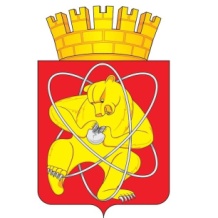 Городской округ «Закрытое административно – территориальное образование Железногорск Красноярского края»АДМИНИСТРАЦИЯ  ЗАТО  г. ЖЕЛЕЗНОГОРСКПОСТАНОВЛЕНИЕ07.12.2020                                                                                                 2295О внесении изменений в постановление Администрации ЗАТО г. Железногорск  от 18.12.2019 № 2594 «Об утверждении Порядка составления, утверждения и ведения бюджетных смет Администрацией ЗАТО г. Железногорск и казенными учреждениями, подведомственными главному распорядителю бюджетных средств - Администрация ЗАТО г. Железногорск»В соответствии со статьями 158, 161, 162 и 221 Бюджетного кодекса Российской Федерации, Общими требованиями к порядку составления, утверждения и ведения бюджетных смет казенных учреждений, утвержденными приказом Министерства финансов Российской Федерации от 14 февраля 2018 г. N 26н:  1. Внести в постановление Администрации ЗАТО г.Железногорск  от 18.12.2019 №2594 «Об утверждении Порядка составления, утверждения и ведения бюджетных смет Администрацией ЗАТО г. Железногорск и казенными учреждениями, подведомственными главному распорядителю бюджетных средств - Администрация ЗАТО г.Железногорск» следующие изменения:1.1. Пункт 2 постановления изложить в новой редакции: «2.Настоящий Порядок применяется при составлении, утверждении и ведении бюджетных смет Администрацией ЗАТО г. Железногорск и казенными учреждениями, подведомственными главному распорядителю бюджетных средств -Администрация ЗАТО г.Железногорск на очередной финансовый год и плановый период.».2. Управлению внутреннего контроля Администрации ЗАТО  г. Железногорск (Е.Н. Панченко) довести настоящее постановление до сведения населения через газету «Город и горожане».3. Отделу общественных связей Администрации ЗАТО г. Железногорск (И.С. Архипова) разместить настоящее постановление на официальном сайте городского округа «Закрытое административно-территориальное образование Железногорск Красноярского края» в информационно-телекоммуникационной сети «Интернет».4. Контроль над исполнением настоящего постановления оставляю за собой. 5. Настоящее постановление вступает в силу после его официального опубликования.Глава ЗАТО г. Железногорск                                               И.Г. Куксин